SunMonTueWedThuFriSat12345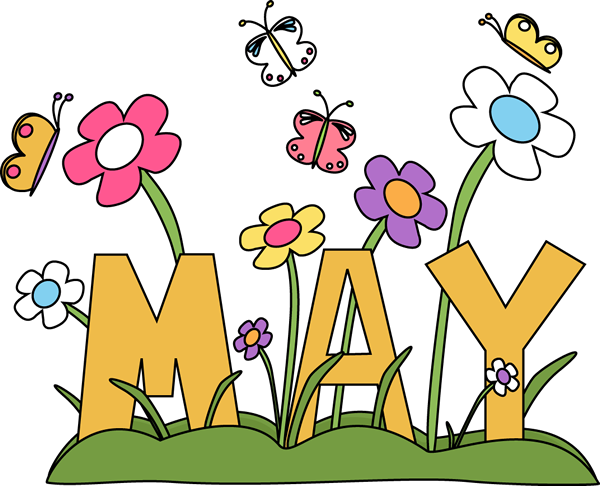 May DayStar Wars DayCinco de Mayo6789101112National Teachers DayMommy & Me Tea7:00am-10:00am*Please sign up at front desk13141516171819Mother’s Day   Ramadan begins at sundownWear your PJ’s to SchoolParents Night Out6:30pm – 10:30pmArmed Forces Day20212223242526Lucky Penny Day2728293031Memorial DaySchool Closed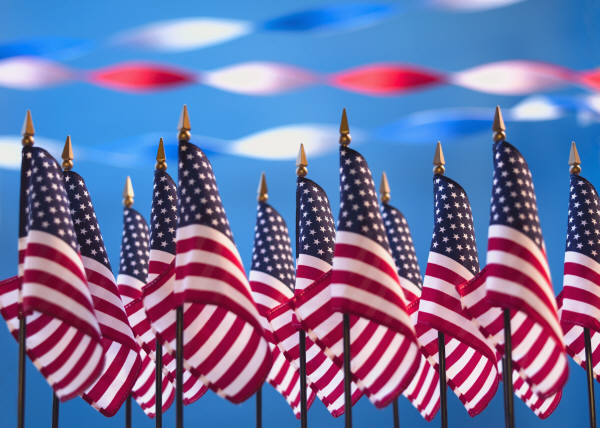 